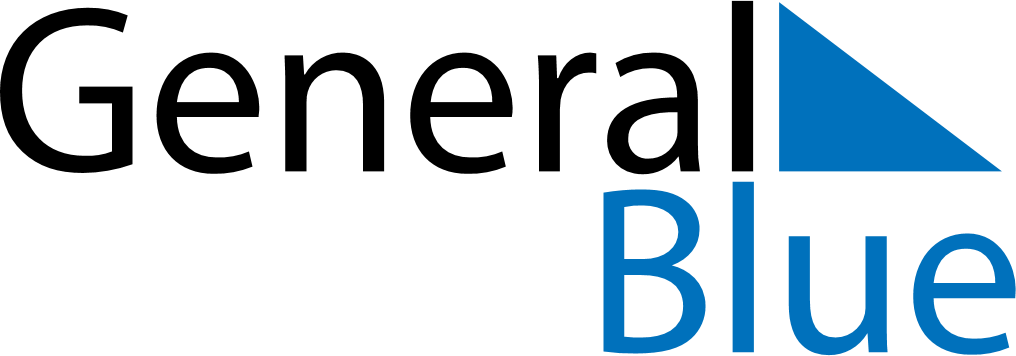 June 2028June 2028June 2028South AfricaSouth AfricaSundayMondayTuesdayWednesdayThursdayFridaySaturday1234567891011121314151617Youth Day18192021222324Father’s Day252627282930